Colorado Military Academy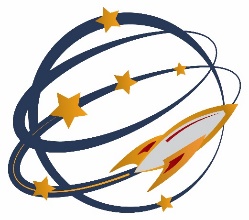 Early Access ProcessMarch 1 – April 1, 2021 Open Enrollment for 2021-22 School YearFor questions about Early Access contact the Registrar at registrar@cmacs.org.ActivityRequired ResultsCostDeadlineBefore you BeginFill out the Expression of Interest form for the school year desired online at coloradomilitaryacademy.org/registrar.Notifies the registrar to hold a seat for your student.Must submit before beginning the application process.Step OneTurn in application and portfolio of student work, and current teacher evaluation to CMAAdults who work with student must find that student is highly advanced gifted$10 ($5 for FRL)March 1 to April 1, 2021Step TwoGift & Talented Coordinator contacts parent and sets up CMA Kindergarten/First Grade screening with Kindergarten or First Grade teacher.CMA team must find student to be in the 97th percentileNo CostWithin 72 business hoursStep Three, if qualified aboveCMA team of Kindergarten-Second Grade teachers review portfolio and screening resultsStudent demonstrates 97th percentile or above on screening; portfolio shows highly advanced giftedness.Within 2 school days of screeningStep Four if qualifiedSchool conducts testing in the following areas:Achievement (Math, Reading, Writing)Aptitude (Cognitive – age appropriate tool such as COGAT)Performance (SIGS, GES, GRS)Readiness, Social Behavior, and MotivationResults analyzed by a team to include school leader, teachers, school psychologist and others – student must be at or above 97th percentile$150Within 45 days of start of processFinal StepLetter of Determination – student does or does not qualify and whyFrom schoolWithin 60 days of start of processIf parents / guardians do not agree with findings, they can appeal to CMA’s Board.  If they do not agree with the findings of the Board, they can appeal to CSI, the school’s authorizer.  See the CMA parent handbook for contact information.FallEarly Access students will receive a written Advanced Learning Plan (ALP) and periodic monitoring at the beginning of the school year. August – beginning of the school year